CE397 Energy Management Systems HW3      Due: October 16, 2018Problem 1:	You have a task to calculate sensible and 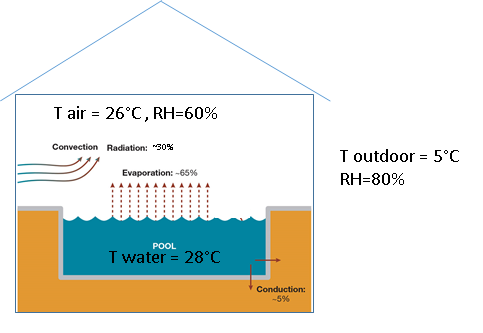 latent loads for the swimming pool buildingas well as to determine how much heating is needed in the pool and how much energyis needed for ventilation. The area of thebuilding is 2500 m2 and the height is 10 m.  The size of the olympic swimming pool is 50x25 m2 and the UA value if the envelope is 5000 W/K (Q envelope loss  = UA*∆T). Swimming pool evaporation coefficient is hM= 30 kg/m2h. M evaporation  = hM*Awater*(W water surface - Wair). NOTE:  evaporation heat of water hfg =2270 kJ/kgAssume that 25% energy for evaporation is coming from indoor air (air heat loss) and 75% from water (water heat loss). Also, assume that convection and radiation energy from of the water surface (30% in figure above) ends up in air as sensible heat (air heat gains). Swimming pool is unoccupied and beside this convective-radiative heat gains there is no other heat source. However, to keep chlorine concentration in the air (chlorine evaporated from the water) below the acceptable limit, the ventilation system provides 1 ACH of outdoor air in the pool building. Calculate: Mass of water that evaporated into the air (kg/h)Amount of heating that swimming pool needs (in kW of thermal energy)Sensible and latent loads of the building only (in kW of thermal energy for both)Sensible and latent loads of the ventilation system (in kW of thermal energy for both)Assume all unknown variables and show all your work including psychrometric chart. Problem 2: Using data and solution from Problem 1, size the air handling unit when considering: flow rate, heat exchangers, and heat pump system.   Minimum amount of fresh air provides 1 ACH, but it can be larger. Determine the flow rate based on either 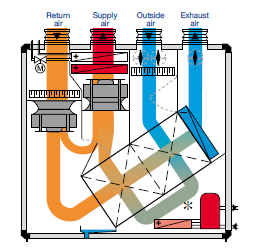 sensible or (2) latent load of the swimming pool building. Maximum  supply temperature is 35°C and minimum humidity ratio of supply 6 g water /kg dry airAssuming the heat recovery effectivenessof dual plate heat exchanger is approximately  75% (50% each), and the COP of cooling system of 3; define the air conditioning, water heating and ventilation process in the air handling  unit for given wither condition (loads and set points from Problem 1). Cooling-cycle condenser is split into 2 units (heaters 1&2).  Size the heater for the water pool (condenser part 1) air heater (condenser part 2), and steam heater (if needed). Size thecooling coil (evaporator) and compressor (define the nominal power in KW). Problem 3: Use the AHU as in Problem 3 and define operation condition (draw the process in the psychrometric chart) for the summer operation. You can change the flow rates also modify it by adding additional components (heat exchangers) to the AHU. The pool temperature and indoor air conditions are the same like in Problem 3 (defined by problem 2). Also, that minimum ventilation rate is the same (1 ACH), and the outdoor air condition is 35 °C with RH of 35%.  Assume, the sensible heat gains through building envelope of 130 KW (due to conduction through envelope and solar radiation through windows). The minimum supply air flow rate is 13°C and like in the winter time, the minimum humidity ratio of supply 6 g water /kg dry air.  The heat recovery effectiveness is the same. However, if it is more beneficial for energy efficiency of the process you can bypass the heat recovery.   You just need to: Define airflow rate andDraw the process in the psychrometric chart. Problem 4: Calculate the amount of heating and cooling energy for air-conditioning for problem 1 in a case that you use a standard AHU, which do not recover energy. The schematic of the AHU is below. Assume the values for the missing data (data such as T surface of the cooling coil, etc.). 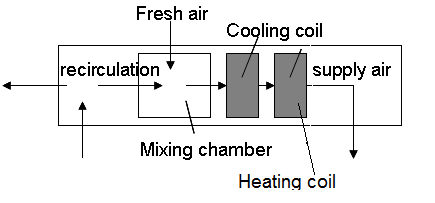 